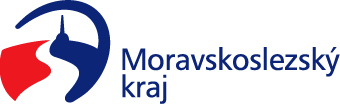 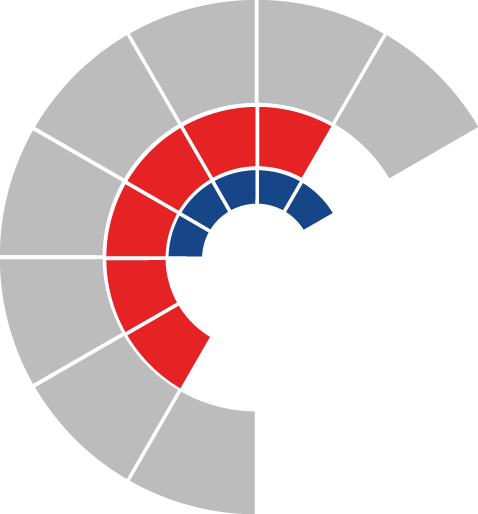 							Výbor pro životní prostředí zastupitelstva kraje 										 Výpis z usneseníČíslo jednání:	12		Datum konání:	16. 8. 2022		Číslo usnesení: 12/80Výbor pro životní prostředí zastupitelstva kraje1.	bere na vědomížádost obce Staré Heřminovy, IČO 00576077, ze dne 2. 8. 2022 o změnu smlouvy o poskytnutí dotace z rozpočtu Moravskoslezského kraje, ev. č. 03134/2021/ŽPZ, dle přílohy č. 2 předloženého materiálu2.	doporučujezastupitelstvu krajerozhodnout zmírnit podmínky dotačního programu „Podpora návrhu řešení nakládání s vodami na území, příp. části území, obce“ pro roky 2021-2022 a uzavřít Dohodu o narovnání ke smlouvě o poskytnutí dotace z rozpočtu Moravskoslezského kraje ev. č. 03134/2021/ŽPZ, s obcí Staré Heřminovy, IČO 00576077, dle přílohy č. 3 předloženého materiálu, jejímž předmětem je prodloužení termínu pro ukončení realizace projektu „Studie odtokových poměrů v obci Staré Heřminovy“ s odůvodněním dle předloženého materiáluZapsala: Olga Rezáková, v. r.V Ostravě dne 16. srpna 2022Mgr. Zuzana Klusová, v. r.předsedkyně výboru pro životní prostředí